Выполни задание 1 – 7 и запиши ответ в отведённое поле.1.Найди значение выражения  20+402.Найди значение выражения  64-233.Найди значение выражения  2+34.Найди значение выражения  9-55.Запиши число, которое стоит при счёте после числа 66.Запиши число, которое на 1 меньше 87.На рисунке изображены: песочница, мяч и корзинка для игрушек. Как тебе кажется, какое максимальное количество таких же мячиков поместится в ряд между песочницей и корзиной?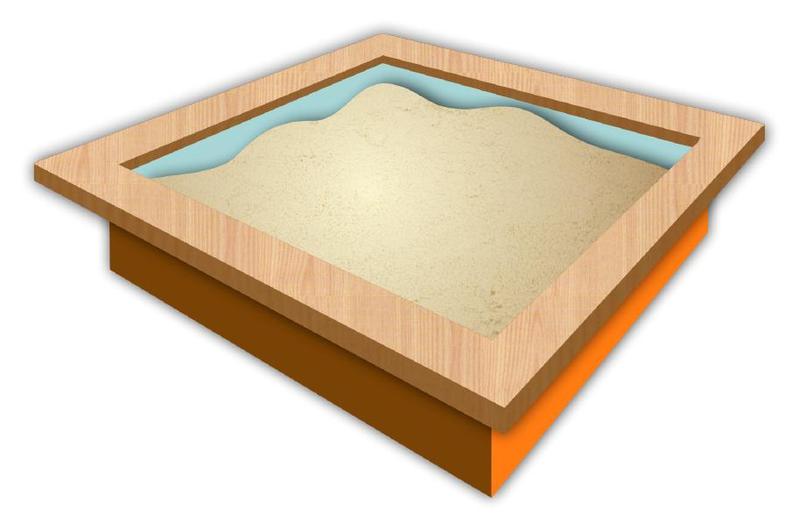 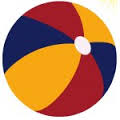 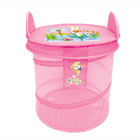 8.Ниже приведено расписание уроков Насти на три дня.Пользуясь таблицей, выбери и отметь верные утверждения.1)Во вторник сразу после урока английского языка идёт урок математики2)В понедельник урок литературы не последний3)В среду уроков больше чем во вторник.9. Коля, Витя и Семён поймали рыб. Коля поймал больше, чем Витя, а Семён меньше чем Витя.Выбери и отметь верное утверждение:1)Семён поймал больше чем Коля.2)Витя поймал меньше чем Семён.3)Витя поймал меньше Коли.10. На рисунке изображена ломаная линия.                                                                3см                                                                                                                                                                                                                                                           5см                         11.Найди длину ломаной12.Начерти свою ломаную состоящую из трёх звеньев, но имеющую такую же длину.13. У Димы есть 18 рублей. Ему нужно купить линейку и точилку. Сможет ли он сделать покупки и сколько сдачи получит? 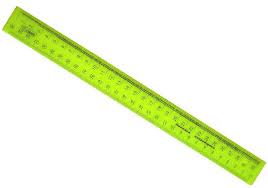 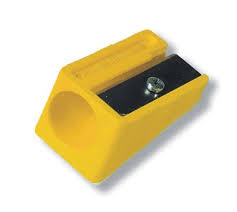 14.Нарисуй такую же фигуру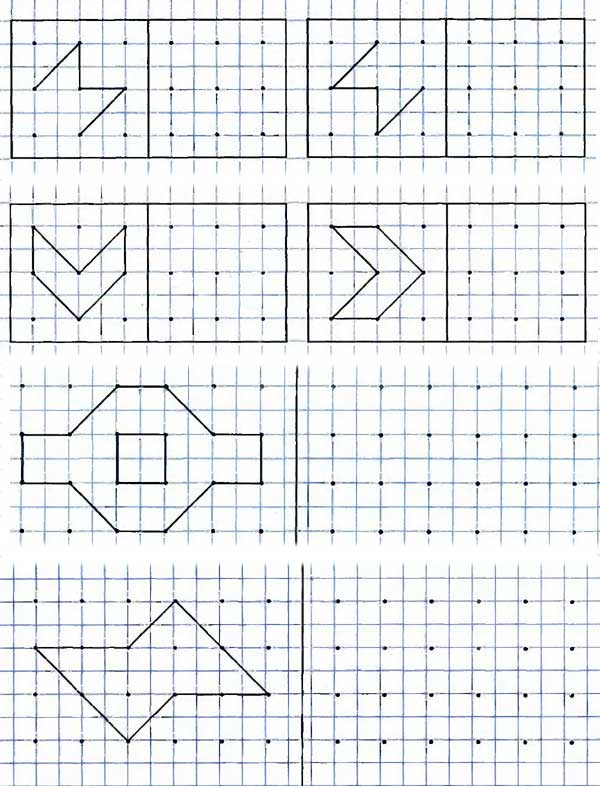 15. Внимательно рассмотри рисунок и ответь на вопросы.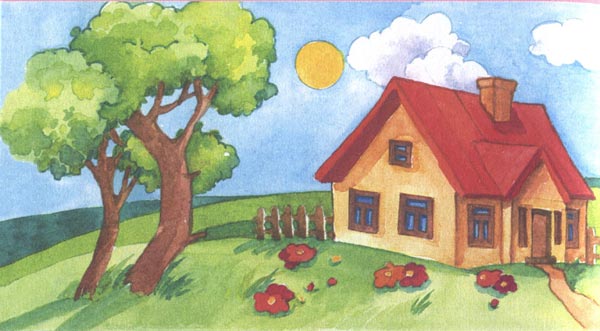 Что выше – дом     или дерево?____________________________ Что ближе к дому – солнце или цветы?_____________________ Забор находится справа или слева от дома?____________________Диагностическая работа по математике. (ноябрь) 2 класс. Инструкция по выполнению работы На выполнение работы по математике даётся 60 минут. Работа состоит из двух частей и включает в себя 15 заданий. На выполнение заданий части 1 отводится 30 минут, в конце этого времени ответы на задания части 1 сдаются. На выполнение заданий части 2 также отводится 30 минут. Между выполнением заданий частей 1 и 2 предусмотрен перерыв 10 минут. Ответы на задания запиши в отведённых для этого полях. Если ты хочешь изменить ответ, то зачеркни его и запиши рядом новый. При выполнении работы нельзя пользоваться учебниками, рабочими тетрадями, справочниками, калькулятором. При необходимости можно пользоваться черновиком. Записи в черновике проверяться и оцениваться не будут. Советуем выполнять задания в том порядке, в котором они даны. Для экономии времени пропускай задание, которое не удаётся выполнить сразу, и переходи к следующему. Постарайся выполнить как можно больше заданий. Желаем успеха!Вариант1.ОтветОтветОтветОтветОтветОтветОтветПонедельникВторникСреда1-й урокМузыка Русский язык Русский язык2-й урокРусский языкМатематикаЛитература3-й урокЛитератураАнглийский языкМатематика4-й урокМатематикаФиз -раОкружающий мир5-й урокИзо№123456789101112131415балл